O PIS PRZEDMIOTU ZAMÓWIENIANazwa zamówienia:Oznakowanie dróg udostępnionych do ruchu publicznego w Nadleśnictwie MrągowoZamawiający: Nadleśnictwa Mrągowo, ul. Warszawska 49,11-700 MrągowoPrzedmiotem zamówienia jest oznakowanie dróg udostępnionych do ruchu publicznego w Nadleśnictwie MrągowoZakres przedmiotu zamówienia:oznakowanie dróg udostępnionych do ruchu publicznego zgodnie z wykazem Zamawiającego (załącznik nr 1 i 2) oraz schematem oznakowania dróg (załącznik nr 3) organizację, zabezpieczenie, ubezpieczenie i zagospodarowanie terenu robót,doprowadzenie terenu robót  i jego otoczenia do należytego stanu i porządku po zakończeniu robót,utrzymanie porządku w trakcie realizacji robót oraz systematyczne porządkowanie miejsca wykonywania robót,prowadzenie robót zgodnie z prawem budowlanym, przepisami bhp.Wszystkie wbudowywane materiały budowlane powinny posiadać dokumenty potwierdzające dopuszczenie do wbudowania zgodnie z przepisami prawa (atesty, certyfikaty, aprobaty)Sposób umieszczenia znaków pionowychWzór 1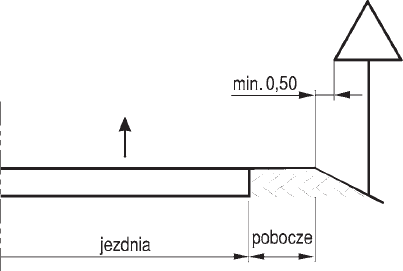 Znaki pionowe na ulicach umieszcza się w odległości 0,50 ÷2,00 m od krawędzi jezdniWzór 2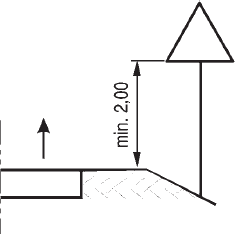 Znaki pionowe na poboczu należy umieszczać na wysokości nie mniejszej niż 2,00 m•	tablica informująca TL-2 o udostępnieniu drogi leśnej do ruchu publicznego ma być umieszczona z prawej strony jezdni w odległości około 20 m od granicy drogi publicznej lub drogi innej własności,•	znak drogowy D-52 łącznie ze znakiem B-33 i B-36 umieszczone na jednym słupku zlokalizowane są w odległości około 5 m od tablicy informującej TL-2 i umieszczone z prawej strony jezdni. Z drugiej strony znaku D-52 jest umieszczony znak D-53,•	tablice informujące TL-1 o nie udostępnieniu drogi leśnej do ruchu publicznego będą tylko w wyznaczonych miejscach wskazanym przez Zamawiającego.•	tablice informacyjne i znaki drogowe umieszcza się na trwałej konstrukcji z ocynkowanych rur metalowych zakotwiczonych w gruncie. Znaki drogowe oraz  tablice zostaną przekazane Wykonawcy w siedzibie Zamawiającego(wykaz znaków – załącznik nr 4)Termin wykonania zamówienia:- do 31.10.2023 r.Opracowała: Magdalena Kaczmarek